The City School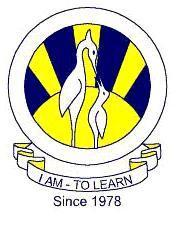 North Nazimabad Boys CampusRevision Worksheet November 2017English grade 9,10Name: ______________________________Date___________    Class:____ Sec:____ Marks: 20You are advised to write between 200 and 300 words. Total marks for this part: 30. Task 1 Your class has decided to celebrate the end of the school year by visiting a place of interest. You are the class prefect. Your teacher has asked you to write a letter to the parents of your classmates to explain your plans. Write your letter. You must include the following: • when and where you are going and details of your travel arrangements • why your class has chosen this place and what you will do there • how the students in your class will benefit from the trip. Cover all three points above in detail. You should make sure your letter is polite and informative. Start your letter ‘Dear Parents,’ and remember to add an appropriate ending